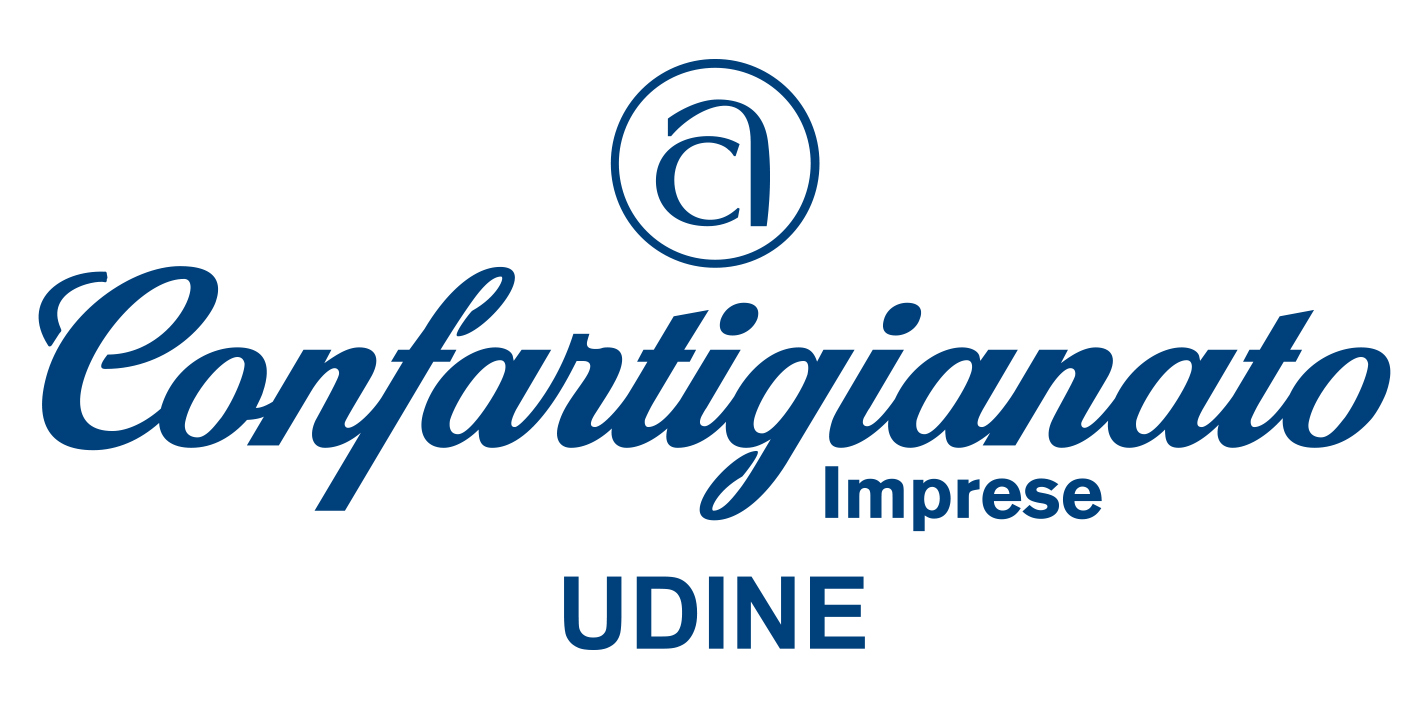 a cura dell’Ufficio Lavoro e Relazioni SindacaliCircolare informativa interna Nr. 58/kd/20Settore: ISTITUTI NORMATIVI E CONTRATTUALIUdine, 1° giugno 2020FSBA/EBNA: aggiornamenti a seguito del DL RILANCIOA seguito delle modifiche previste dal “DL Rilancio” n.34/2020 e dalla Delibera del Fondo FSBA, sono state aggiornate in data 29/05/2020 le procedure operative per la presentazione delle domande, e sono in fase di implementazione le procedure informatiche del sistema SINAWEB.In sintesi:la domanda dev‘essere presentata entro la fine del mese successivo a quello in cui ha avuto inizio il periodo di sospensione o di riduzione dell’attività lavorativa, qualora la domanda sia presentata dopo tale termine, l'eventuale trattamento di integrazione salariale non potrà aver luogo per periodi anteriori di una settimana rispetto alla data di presentazione, è tuttavia ancora possibile variare la data di inizio sospensione (in fase di implementazione) le aziende che hanno erroneamente presentato domande di CIG in deroga alle regioni, che ad oggi sono state rigettate, possono presentare domanda di sostegno al reddito a FSBA relativamente al periodo 23 febbraio - 31 agosto 2020, avendo cura di compilare apposita autodichiarazione e allegando documento di rifiuto della domanda da parte della Regione/Inps (in fase di implementazione) in caso di utilizzo delle 9 settimane, il sistema consente di abilitarne ulteriori 5 tramite apposito flag, pertanto, le giornate a disposizione diventano 70 giorni in caso di attività lavorativa su 5 giorni a settimana e 84 giorni in caso di attività lavorativa su 6 giorni a settimana (in fase di implementazione) (Fonti: Procedure Covid aggiornamento del 29/05/2020)